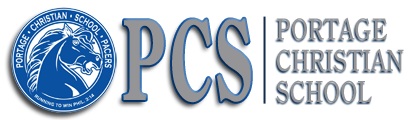 3040 Arlene Street – Portage, IN 46368P:219.762.8962 – F:219.763.99312022-2023 SCHOOL SUPPLY LIST2ND GRADETeacher – Twyla Richardson trichardson@portagechristian.net NIV Bible1 box crayons, 24 count1 pkg. #2 yellow wood pencils4 glue sticks2 pink erasersscissors (blunt)Ruler (12 inch/centimeter)1 pkg. markers (washable)2 vinyl 2 pocket foldersPencil box (not pouch)1 pkg wide ruled loose leaf paper3 large boxes Kleenex1 pair WIRED ear buds or headphones to be used for NWEA testing